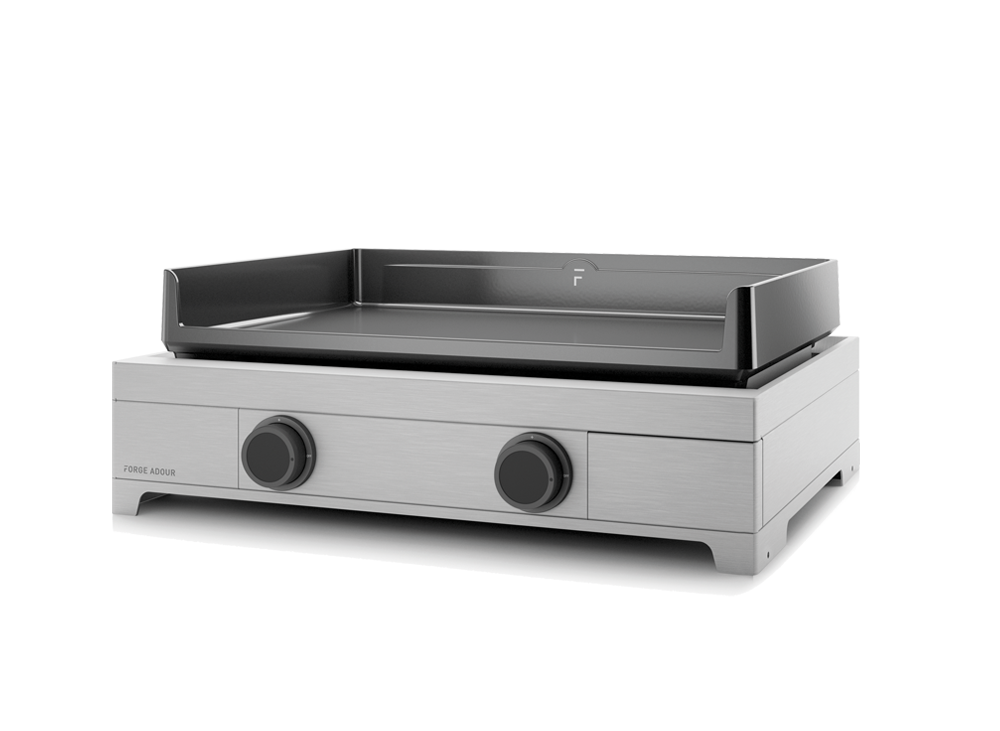 MODERN G60 IPlancha MODERN Gaz 60
Châssis InoxDimensions:L 655 x P 573 x H 238 mm                                               699,00€Châssis:Double paroiPoids:35 kgConvives:8 à 10 pers.Brûleurs:2 - 5300 WUtilisation:Intérieur / Extérieur